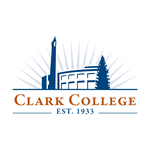 Baccalaureate of Applied Science in Human ServicesFAQsThe Clark College Bachelors of Applied Sciences in Human Services (BASHS) degree recognizes the emerging field of Behavioral Health clinicians. These are clinicians educated in both mental health as well as addictions issues to accomplish the goal of more holistic treatment systems for clients. The BASHS degree fulfills the demand for these holistically trained clinicians. This degree meets this local employer demand for the higher level of education in a broader range of abilities. Students enrolled in the ACED AAS may also gain the educational requirements to qualify for the Washington State Chemical Dependency Professional credential. This degree provides the place-bound student with a broader range of employment options in this newly emerging, high demand field of Human Services.How many credits is this degree?The same as any other bachelor’s degree. A minimum of 180 credits total for a bachelor’s degree, 90 of which come from the Associates degree.Will this degree transfer to a graduate school?Yes, the BASHS program is designed with the academic rigor to transfer to a graduate program.How are the courses offered?The BASHS courses are offered face-to-face in the classrooms at Clark College. The general education courses may be taken at the campus or online.Do I have to go full-time?No, the BASHS program is designed for working adults; you can enroll full-time or part-time.Do I need to meet a fall deadline for admission?No, the BASHS program has rolling admissions; there are classes each quarter in which you can enroll.Is there an application fee?If you are a Clark College student, then no. Your application fee of $25.00 has already entitled you to be admitted to this program. If you are not a Clark College student, then you need to apply for admission to the college first, which requires the $25.00 fee.When are the courses offered?The BASHS courses are 5-credit classes, offered twice weekly in the evening for the entire 10-week quarter. The required general education courses are offered online.What if I drop out for a term, do I need to wait until the next year to begin again?If a student needs to “stop out” for a quarter, there are classes, which they will be able to pick up the next quarter.What are the admission requirements?An Associate in Applied Science in Addiction Counseling or equivalent degree, or within 15 credits of the Associate in Applied Science degree. A cumulative GPA of 2.50 or higher is required.How do I enroll in the BASHS program?Please contact Dr. Marcia Roi, faculty coordinator of the BASHS program, at mroi@clark.edu or 360-992-2171 to begin the admission and enrollment process.